Завдання: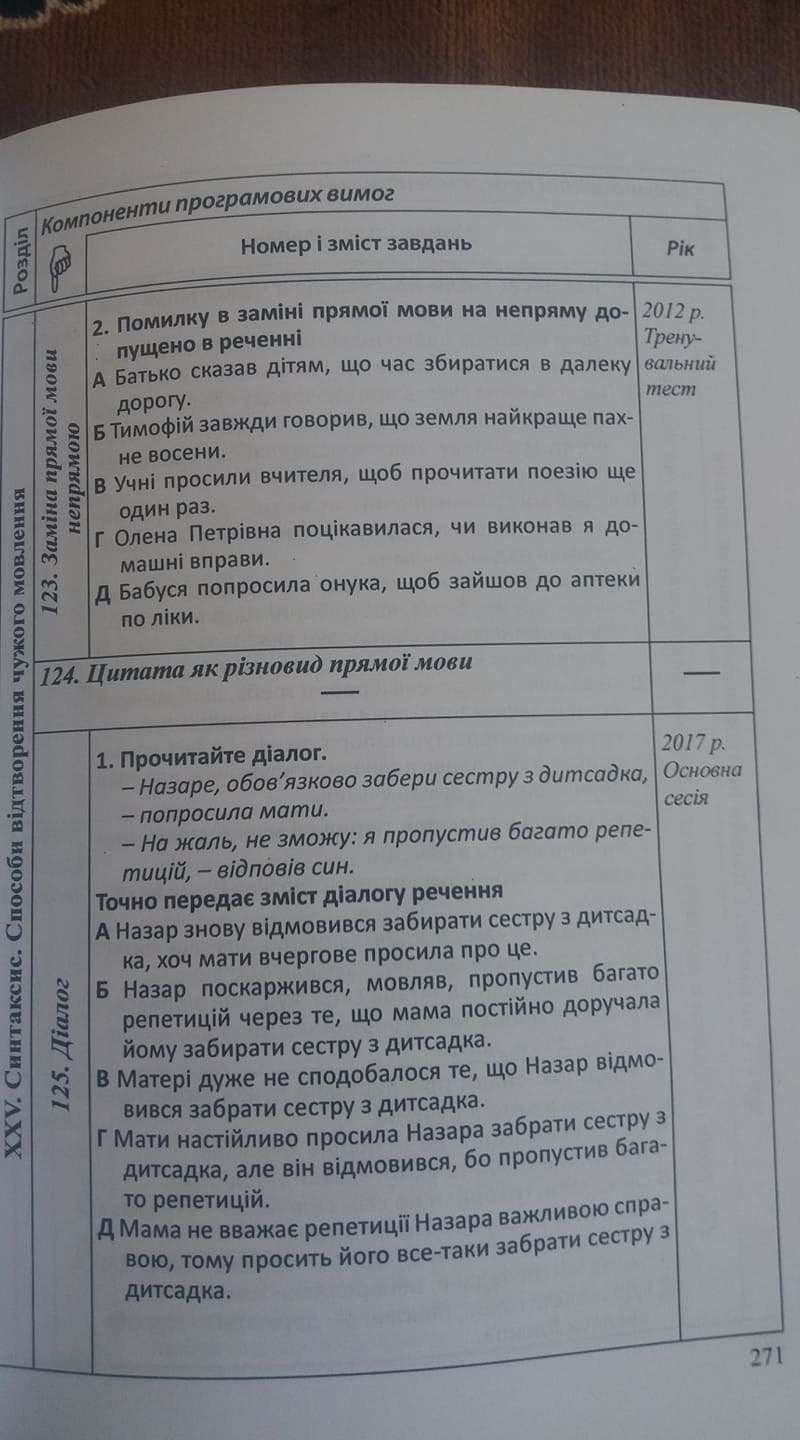 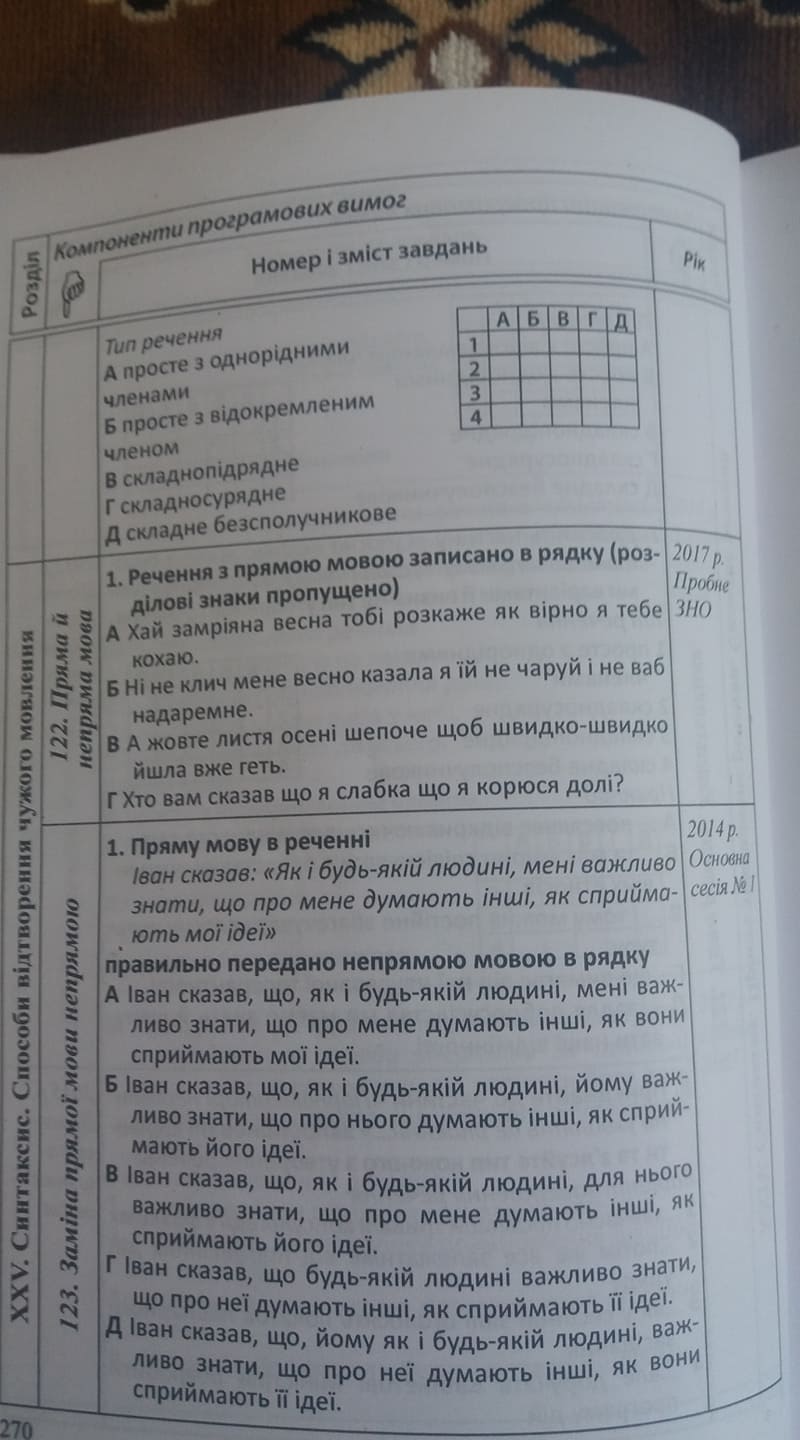 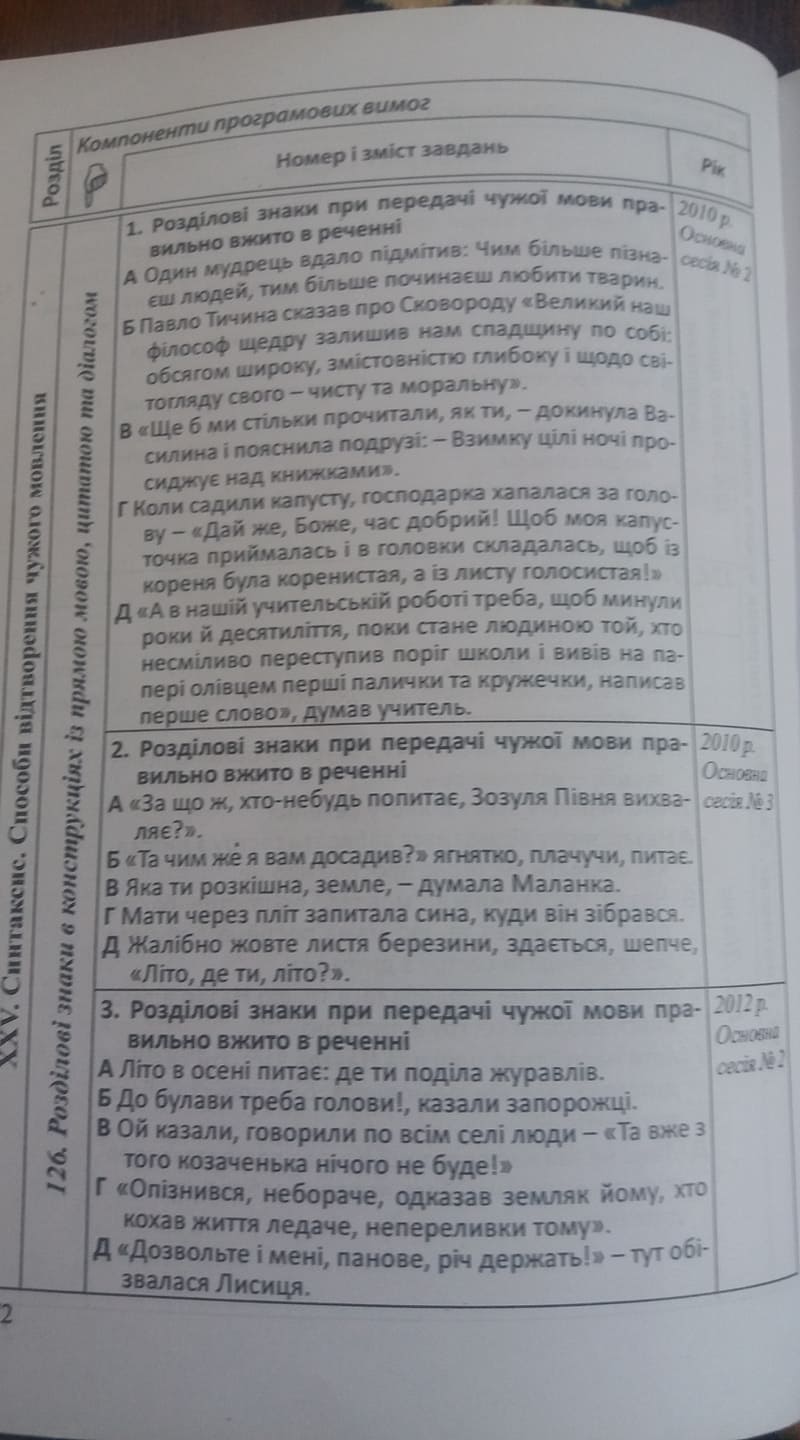 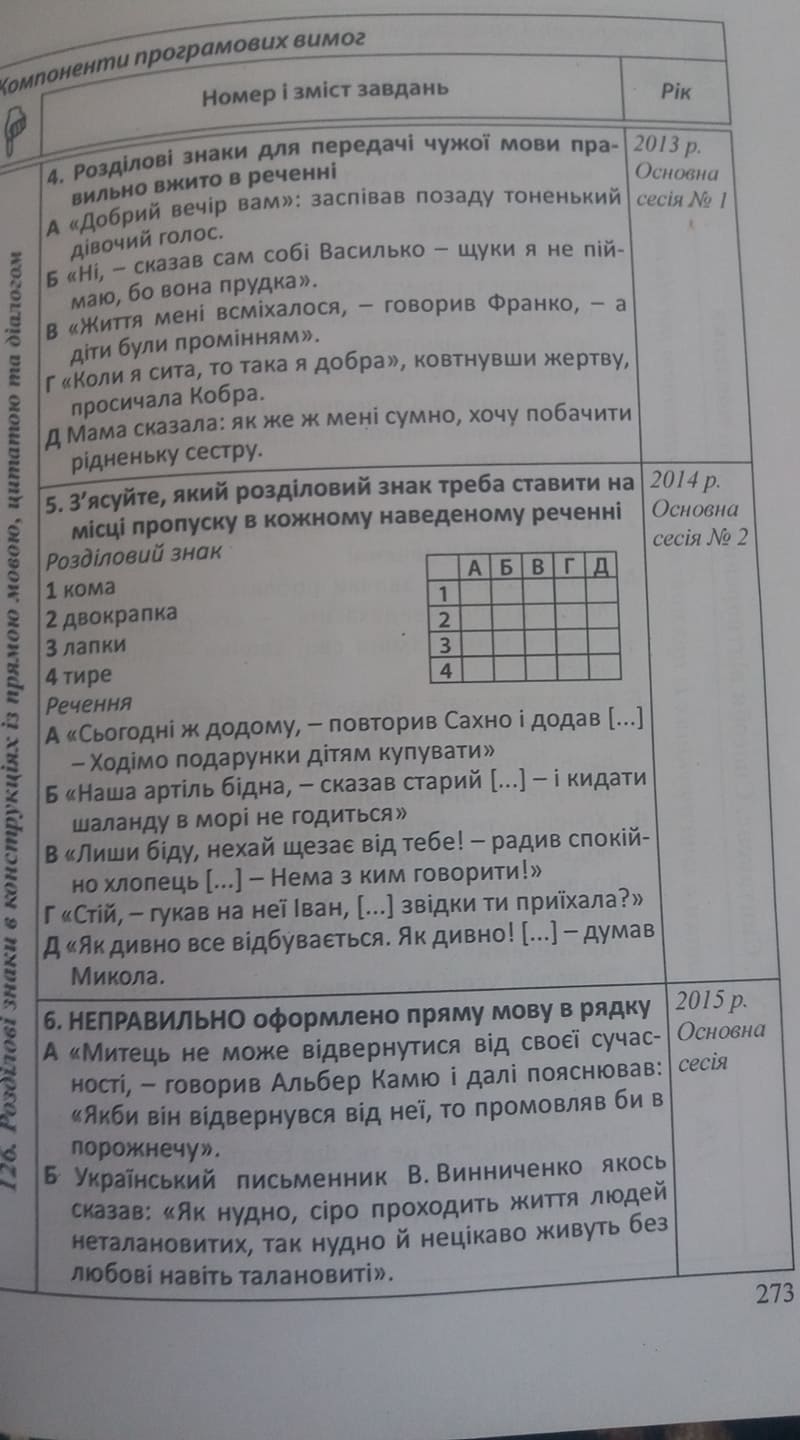 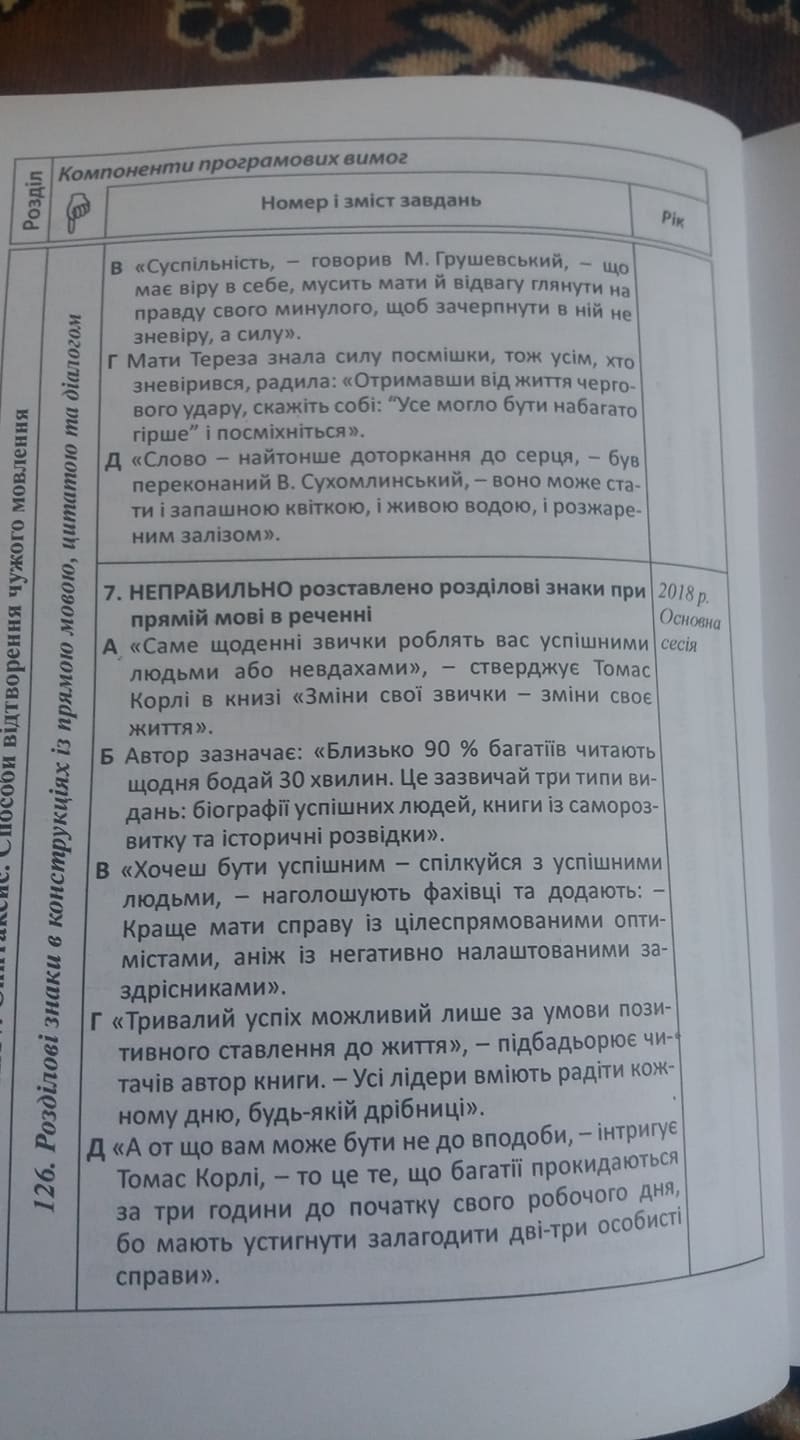 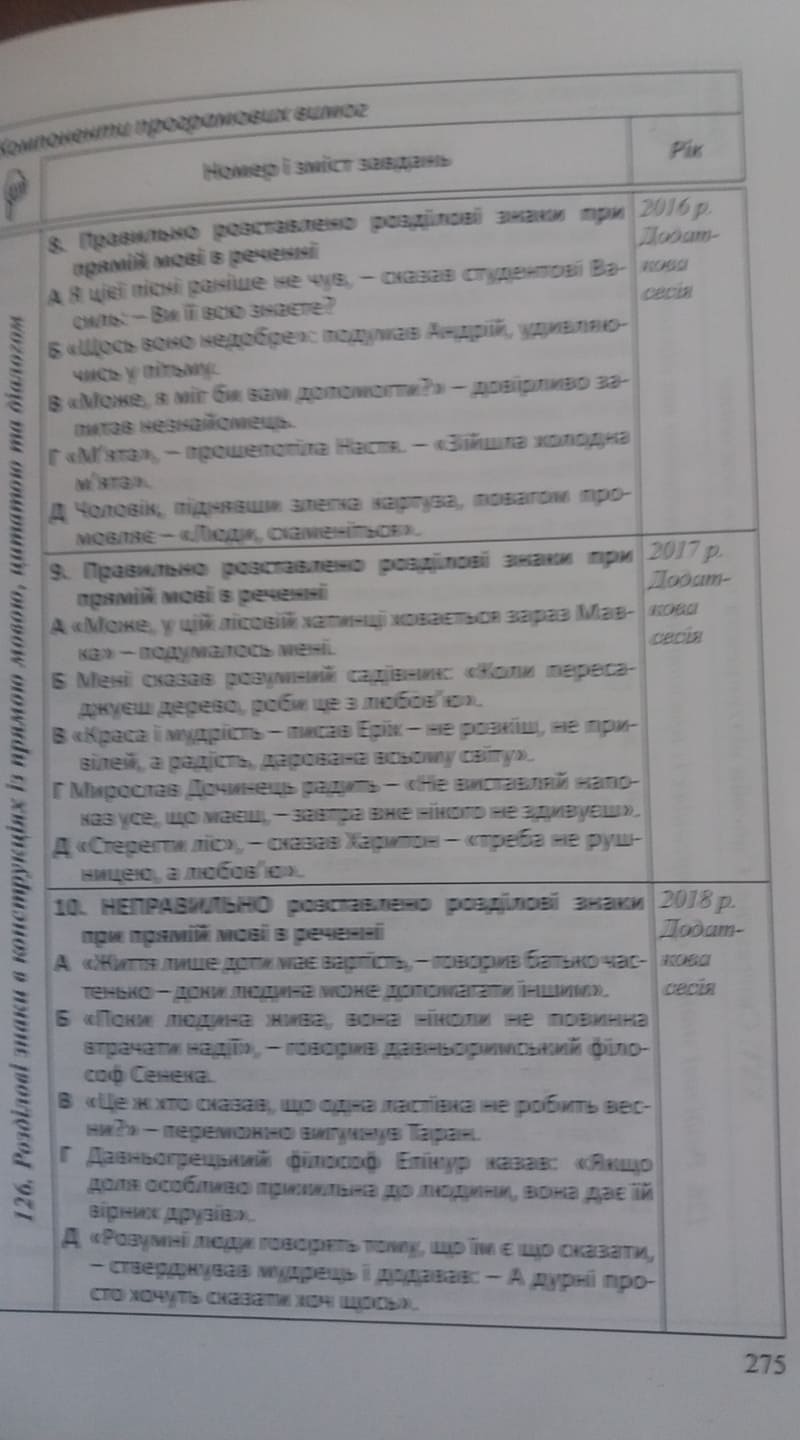 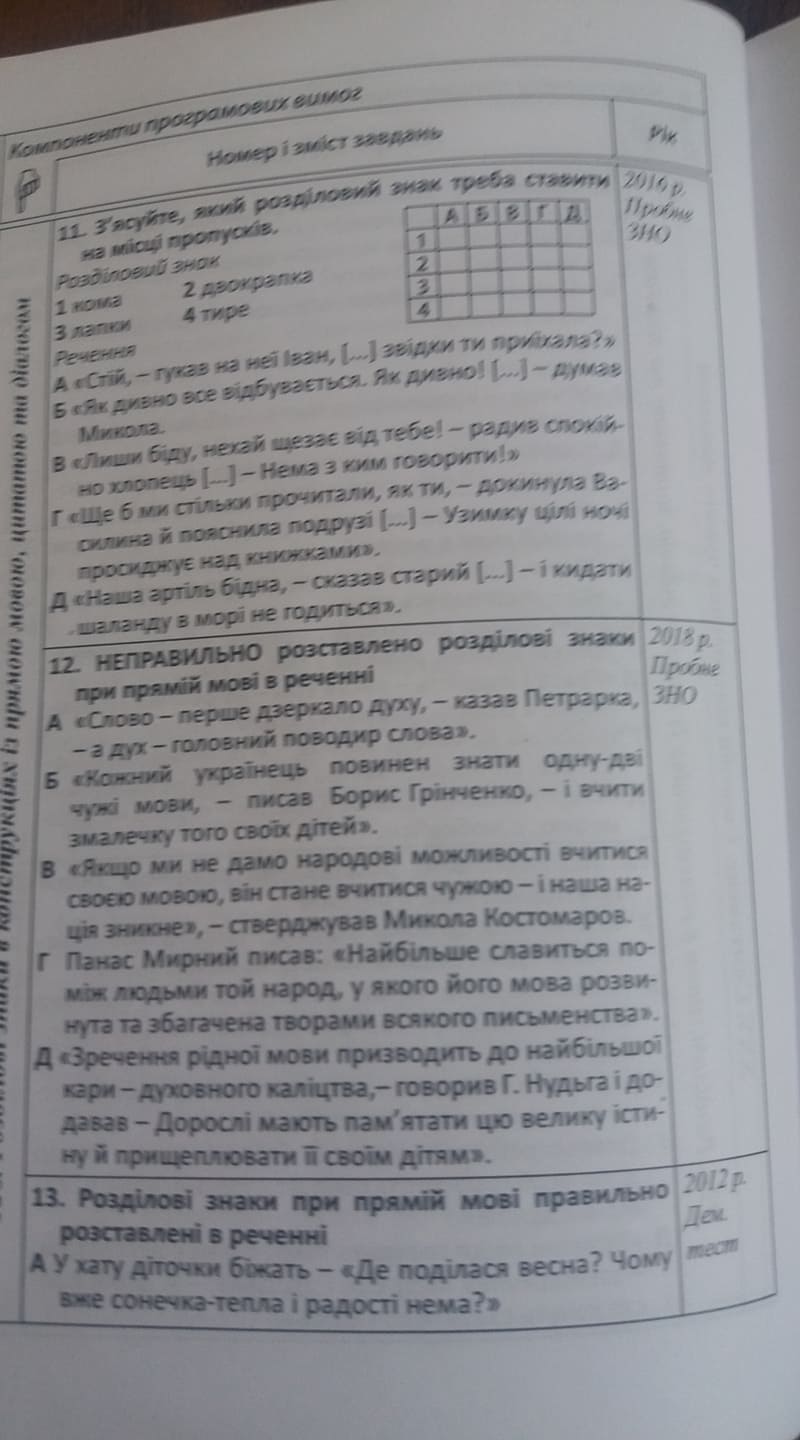 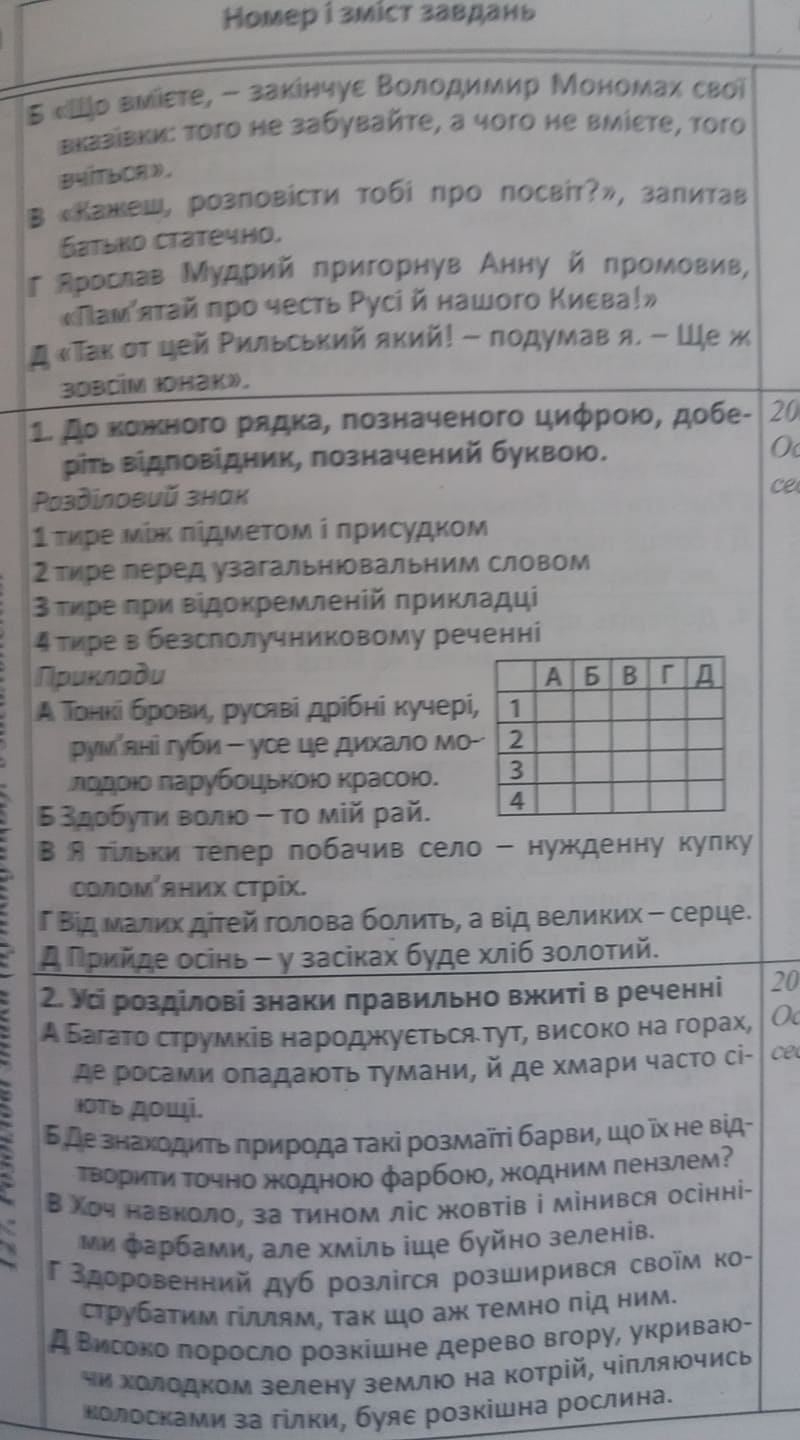 